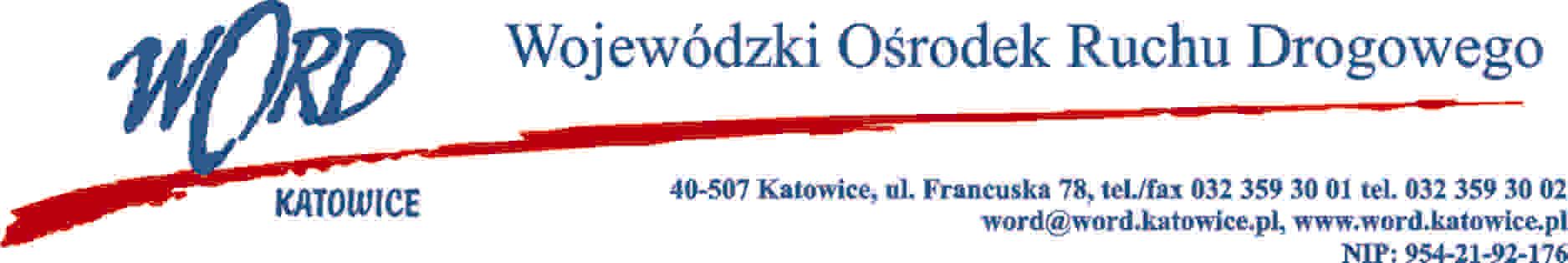 Katowice 25.11.2021 r.AT-ZP.262.11.5.2021.ŁŻInformacja o unieważnieniu postępowaniaDotyczy: postepowania pn. „Dostawa systemu teleinformatycznego dla Wojewódzkiego Ośrodka Ruchu Drogowego w Katowicach”.Na podstawie art. 255 pkt.1 ustawy z dnia 11 września 2019 r. Prawo zamówień publicznych (tekst jednolity Dz.U.  z 2021 poz. 1129) zwaną w dalszym ciągu „ustawą” informuję, że w przedmiotowym postępowaniu pn. „Dostawa systemu teleinformatycznego dla Wojewódzkiego Ośrodka Ruchu Drogowego w Katowicach” nie złożono żadnej oferty, w związku z czym przedmiotowe postępowanie zostaje unieważnione. Dyrektor WORDJanusz FreitagOtrzymują;Platforma a/a